The Journal of European Ceramic Society Trust                            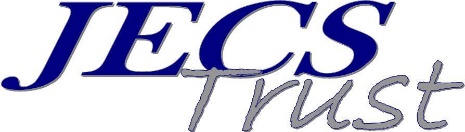 Application Form for Financial Support    07/2020General activities: 
Conferences, workshops, summer-schools, etc.  Before completing this form, please consult the general information notes overleaf 
and the JECS Trust website (www.jecstrust.org) for guidelines associated 
with JECS Trust applications.1. 	TITLE OF PROPOSED ACTIVITY2. 	LOCATION/DATES FOR THE PROPOSED ACTIVITY3. 	NAME AND AFFILIATION OF THE PRINCIPAL APPLICANT4. 	NAMES AND AFFILIATIONS OF OTHER COLLABORATORS(a)      (b)      	(Add others if necessary)5. 	ECerS MEMBERSHIPPut a tick in the box of your membership and complete it with the country, date of first membership and number of membership (if applicable). The applicant must have been either member of a ceramic society affiliated to ECerS or individual member of ECerS for at least 12 months – please add a proof of membership to the completed application form. 	Full Member: 		      	Associated Member: 	      	Individual Member: 	     6.   	DESCRIPTION OF THE PROPOSED ACTIVITYPlease supply not more than 1 page of A4, summarising the activity that is proposed, and the targeted audience.7.   	OTHER SOURCES OF FUNDINGIndicate whether support has been applied for from other sources, and if so, how much. If the results of these applications are already known, state the amount of support obtained; alternatively, state when these results are expected. Do you propose to charge a registration fee, and if so, how much?For students: 		     For professionals: 	     8. 	BENEFITS OF THE PROPOSED ACTIVITY	Summarise the benefits for both the participants and also the wider benefits for ECerS.9. 	IS IT INTENDED THAT THERE WILL BE A PROCEEDINGS OR OTHER PERMANENT WRITTEN/ELECTRONIC RECORD?Summarise your intentions as regards publishing oral/poster papers presented at the event.How many papers do you intend to publish in the Journal of ECerS or in Open Ceramics?      Note: failure to publish in either ECerS journal will not assist your case10. 	USE OF THE JECS TRUST MONEY	Summarise how the JECS TRUST funds allowed will be used for the organisation of your project. The Trust prefers funding to be used for clearly identifiable items that would not be possible without funding from the Trust and that can be specifically associated with JECS Trust funding; please identify clearly which of the items from section 11 you ask the JECS Trust to support (for example c1, c2.)11. 	RESOURCES REQUESTEDPlease complete the following table: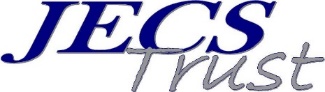 GENERAL INFORMATION FOR APPLICANTS TO THE JECS TRUSTThe JECS Trust was formally set up in December 2007 to oversee the expenditure of funds passed on to the European Ceramic Society (ECerS) by the Society’s Journal and by its publisher, Elsevier.In its allocation of the Trust’s resources, the Board of the Trust aims:to enable the European Ceramic Society to engage in a broad range of activities for the benefit of its membership;to strengthen research and teaching within the subject of ceramics;to maintain and build on the current strong position of its Journals: Journal of ECerS and Open Ceramics.Main Guidelines for applications:Publications are expected in the Journal of the European Ceramic Society or in Open Ceramics as appropriate.Applicants must have been either members of a ceramic society affiliated to ECerS or direct members of ECerS for at least 12 months, if the applicant is a student or young researcher, he/she has to be member but the 12 months rule is not an obligation. The Supervisor of the applicant – if applicable - must have been either member of a ceramic society affiliated to ECerS or individual member of ECerS for at least 12 monthsThe Trust does not accept proposals from individuals seeking support for attending conferences;The use of the JECS Trust money must be clearly identified in the application;The JECS Trust money cannot be used to cover registration fees and/or meals, dinners, drinks, etc.When travel expenses are allowed to Students/young researchers participating to an event sponsored by the JECS Trust, the amounts agreed by the JECS Trust are as follow:500 € maximum for travel and accommodation for international participants150 € maximum for travel and accommodation for local participantsJECS Trust can provide promotional items on demand - so no fund will be allowed for the following items:USB sticksPensNotepadsLanyards and badgesFor conferences, workshops, etc., one representative of the JECS Trust board could attend the event for free to promote the JECS Trust and to check that the JECS Trust is well advertised (folders, logo on documents, etc.).Any contest support by the JECS Trust must be called “JECS Trust contest” and the prizes received “JECS Trust prizes”.The arrangements for any publication arising from the activity must be approved in advance by the Journal of the European Ceramic Society or Open Ceramics, which have the first option to publish such papers;Applicants wishing to receive financial support from the JECS Trust should submit their bids electronically to the JECS Trust secretariat;Decisions on awards are taken by the Board of the JECS Trust;Applicants must either be a member of a non-profit organisation (i.e. university, lab, etc.), an individual (i.e. not a commercial company) or the ECerS PEC.The Board of the Trust does not wish to be unduly prescriptive and applications of any kind which fall within the rules are welcome. However, the following list of factors which are viewed favourably in ranking the proposals may be useful:activities involving a collaboration between one European Ceramic Society member and another ECerS member or associate member country;activities involving student/early stage researchers;applications for an identifiable activity that can be specifically associated with JECS Trust fundingthe use of JECS Trust funding for an identifiable benefit that would not otherwise be possible;activities leading to high quality contributions to the Journal of the European Ceramic Society or to Open Ceramics;applications from regular contributors to the Journals;significant contributions from other sources, where it is appropriate to the activity.Examples of activities supported:Events such as workshops which are specifically aimed at students/early stage researchers/high school teachers.Activities coming from ECerS Working Groups/Networks (after acceptance by the ECerS PEC).Funding of visits by individual researchers to other laboratories within Europe for the purposes of learning new techniques or accessing equipment not available in their own laboratories.Workshops on topical research areas, put on either as part of the ECerS biennial conferences or at other times.  For all such meetings, Elsevier would have a strong interest in considering the publication of a Special Issue of JECS or Open Ceramics containing high quality papers from the meeting.Applicants wishing to receive financial support from the JECS Trust should submit their bids electronically 
to the JECS Trust secretariat (info@jecstrust.org).Decisions on awards are taken by the Board of the JECS Trust.Expected number of attendees (Students excluded):Expected number of attendees (Students excluded):Expected number of attendees (Students excluded):Expected number of students:Expected number of students:Expected number of students:(a) Costs associated with the hire/use of facilities: (a) Costs associated with the hire/use of facilities: (a) Costs associated with the hire/use of facilities: €(a) = a1+a2+a3+a4Describe costs: - a1.      - a1.      €- a2.      - a2.      €- a3.      - a3.      €- a4.      - a4.      €(b) Consumable/administrative costs associated with the activity:(b) Consumable/administrative costs associated with the activity:(b) Consumable/administrative costs associated with the activity:€(b) =  b1+b2+b3+b4Describe costs: - b1.      - b1.      €- b2.      - b2.      €- b3.      - b3.      €- b4.      - b4.      €(c) Travel/subsistence costs provided to attendees: (c) Travel/subsistence costs provided to attendees: (c) Travel/subsistence costs provided to attendees: €(c) = c1+c2+c3+c4Describe costs: Describe costs: - c1.      €- c2.      €- c3.      €- c4.      €(d) Other(d) Other(d) Other€Describe costs: Describe costs: - d1.      €(d) =  d1+d2+d3+d4- d2.      €- d3.      €- d4.      €Anticipated total cost of the activity: Anticipated total cost of the activity: Anticipated total cost of the activity: €(e)= (a)+(b)+(c)+(d)(e) Funding recoverable (e) Funding recoverable (e) Funding recoverable €(f) =  f1+f2 - f1. from registration fees: € - f2 from other sources: €Total amount requested from the JECS Trust : Total amount requested from the JECS Trust : Total amount requested from the JECS Trust : € =(e)-(f)